Platzordnung und Hygieneregeln des TC31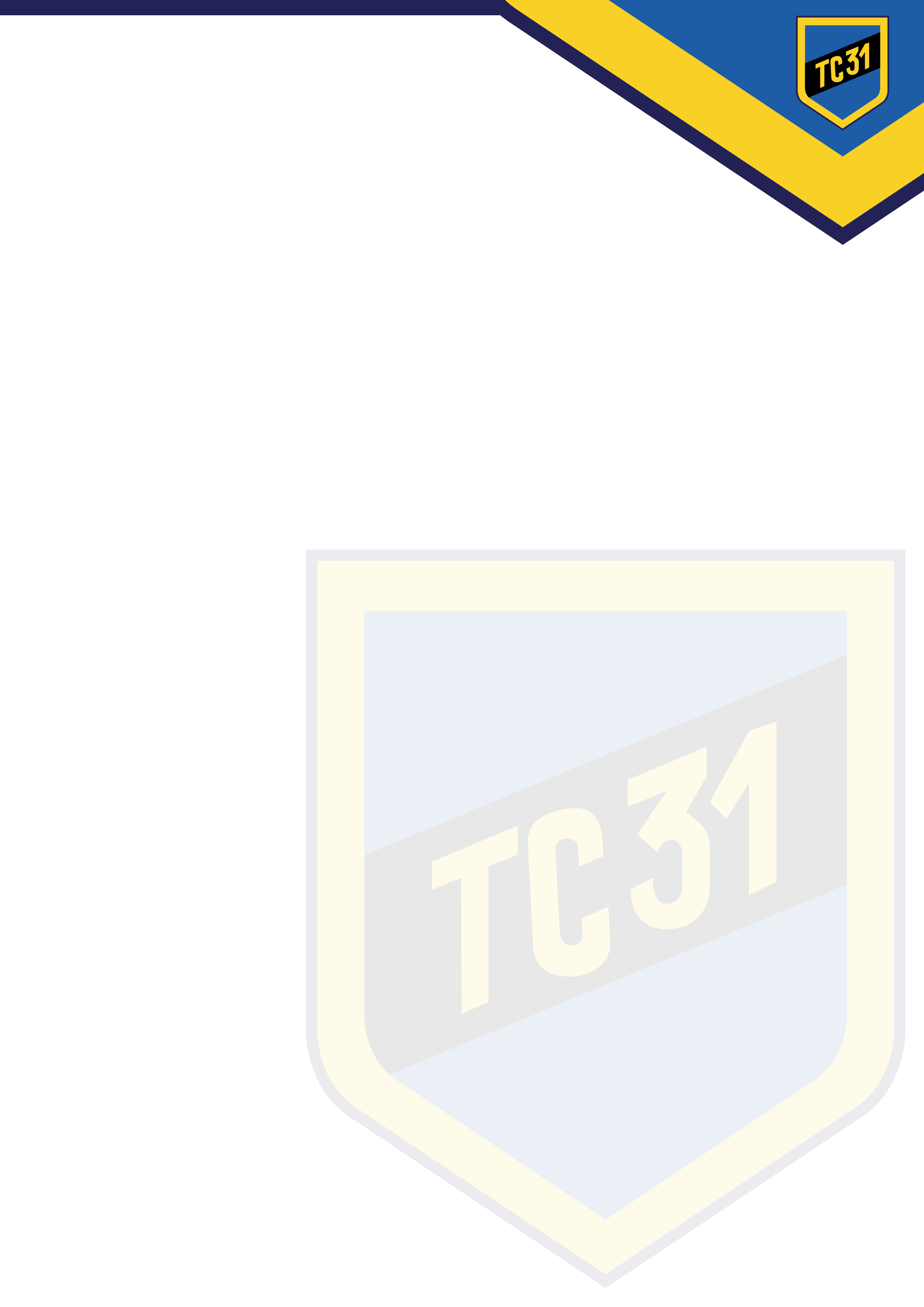 Die Anerkennung dieser Corona-Platzordnung und Hygieneregeln ist bis auf Widerruf Grundlage für das Spielen auf den Freiplätzen des TC31. Die Anerkennung gilt mit Eintragung in die Platzbelegungsliste als erklärt. Wer die Corona-Platzregeln nicht akzeptiert, darf die Clubanlage des Kasseler Tennisclubs 1931 e.V. bis zur Beendigung der Maßnahmen zur Eindämmung der Corona-Pandemie nicht betreten.Die Clubanlage des TC31 dient bis auf Weiteres nur für den reinen Spiel/-und Trainingsbetrieb. Das dauerhafte Verweilen auf der Anlage ist leider nicht gestattet, das Zuschauen ist untersagt. Das Spielen erfolgt auf eigene Gefahr.Die Tennishalle bleibt geschlossen und darf nicht betreten werden (Ausnahme: Mannschaftstraining bei Regen), selbiges gilt für die Umkleideräume und die Duschen, selbstredend auch für den Saunabereich.Die Toiletten sind geöffnet, auf gründliches Händewaschen wird ausdrücklich hingewiesen.Auch wenn es äußerst unwahrscheinlich ist, sich auf dem Tennisplatz mit dem Corona-Virus zu infizieren, so müssen wir Vorkehrungen treffen, um den Behörden die Nachvollziehung etwaiger Infektionsketten zu ermöglichen. Daher müssen sich alle Spielerinnen und Spieler VOR Spielbeginn in der Platzbelegungsliste eintragen. Diese liegt im Eingangsbereich zwischen Platz 1 und 2 aus und wird in der Folge ersetzt durch ein elektronisches Onlinebuchungssystem. Die Eintragung hat leserlich in Druckschrift zu erfolgen. Die Trainer führen eigenständig Anwesenheitslisten bezüglich ihrer Trainingsgruppen. Sie sind, sofern sie ihrer Trainertätigkeit nachgehen, von der Eintragung in die Platzbelegungsliste befreit.Vor Spielbeginn haben sich die Spielerinnen und Spieler ihre Hände zu desinfizieren, idealerweise im Beisein des jeweiligen Spielpartners.Wie empfehlen, insbesondere den Angehörigen der so genannten Risikogruppen, die Nutzung eigener Bälle, d.h. jeder Spieler benutzt seine eigenen Bälle (z.B. durch Markierung kenntlich gemacht). Nur diese werden angefasst. Weiterhin empfehlen wir für diese Mitglieder, nur Einzel zu spielen.Zu jedem Zeitpunkt ist zwischen den Spielern auf dem Platz ein Abstand von mindestens 1,5 Metern einzuhalten. Die Trainer tragen dafür Verantwortung, dass dies auch im Training gewährleistet wird. Auch in den Spielpausen ist der o.a. Abstand einzuhalten. Entsprechend ist es untersagt, in Spielpausen auf ein- und derselben Bank Platz zu nehmen. Um zu verhindern, dass sich Spieler beim Seitenwechsel begegnen, wurden die Bänke gegenüber voneinander aufgestellt. Ein Umplatzieren der Bänke ist untersagt.Jede Form des Körperkontakts (Shakehands, Umarmung, etc.) hat zwingend zu unterbleiben.Den vorgegebenen (markierten) Wegen auf der Clubanlage zum           Betreten sowie Verlassen der Plätze ist Folge zu leisten. Diese dienen          dem Zweck der Kontaktminimierung.Alle Personen, die die Anlage betreten, sollten eine Mund-Nasen-Bedeckung mitzuführen, welcher im Fall eines Verweilens im Clubhaus (z.B. im Fall eines Regenschauers o.ä.) zu tragen ist.Die o.a. Regeln sind für uns alle ungewohnt und sicher auch etwas umständlich. Da sie aber unser aller Gesundheit dienen, werden wir diese ungewohnte Situation sicher gemeinsam meistern. Die Einhaltung der Regeln ist aber zwingend erforderlich, um Tennis spielen zu können. Im Sinne aller Mitglieder appellieren wir daher an alle, sich an die Regeln zu halten. Verstöße gegen die Regelungen führen automatisch zu einer Spielsperre bis zum Ende der Pandemieregelungen.Als Corona-Beauftragte des TC 31 fungieren:Alexander Wessel, stv. Vorsitzender, Tel. 0172-3003468Dr. Roya Janani-Sostmann, komm. BeirätinDominik Herwig, BeiratKassel, im Mai 2020Der Vorstand